CURICULUM VITAE- Conf. univ.dr. Maria Pescaru - 1. Date personale  Data  si locul nașterii: 15.11.1965, Câmpulung MascelNaționalitate: română						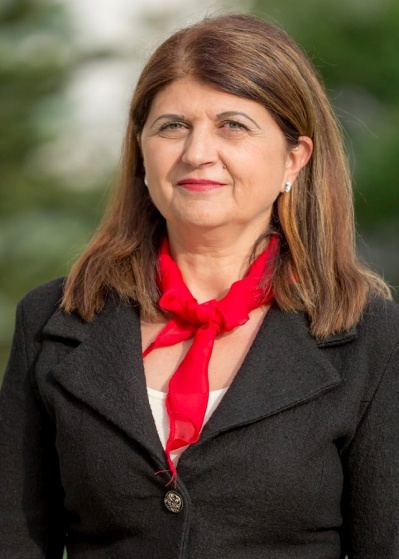 Date contact: mariapescaru@yahoo.comCăsătorităUn copil2. Educație și formare  -1980-1984           Colegiul Pedagogic Câmpulung- Muscel, profil învățători-1991-1996           Universitatea din Bucureşti, Academia de Poliţie Alexandru Ioan Cuza Specializarea Științe Juridice (Program de Licență)1998-1999             Universitatea din Piteşti, Departamentul pentru Pregătirea Personalului Didactic    Modul Psihopedagogic- 1999-2000             Universitatea Paris XII, Franţa în colaborare cu Universitatea din Pitești, Specializare Administration locale, program Tempus IB_JEP 14254-1999 (program master)	1998-2002            Universitatea din Piteşti, Facultatea de Teologie Ortodoxă-Asistenţă Socială,    Specializarea Teologie Ortodoxă-Asistență Socială- 2002-2003            Universitatea din Craiova, Facultatea de Drept Nicolae TitulescuSpecializarea Teoria Generală a Dreptului (program de studii postuniversitare)2004-2009            Universitatea din Bucureşti, Facultatea de Sociologie şi Asistenţă Socială,                      Diploma de Doctor în Sociologie2007-2009          Universitatea din Pitești, Facultatea de Teologie Ortodoxă-Asistență Socială		    Specializarea Managementul Serviciilor Sociale și de Sănătate (Program de master)  2011-2013          Academia Română, Şcoala Post-Doctorală Academică în domeniul ştiinţelor socio-umaneSpecializarea Problema crizei culturii în sociologia românescă şi europeană (Program Scoală Post-Doctorală)2008-2016           Expert - Agenția Română pentru Asigurarea Calității în Învățământul Preuniversitar2011-2013-       Didactician - Proiectul de cercetare Formarea didacticienilor în învăţământul universitar- POSDRU 87/13/S/63709, didactica specialităţilor socio-umane şi drept, beneficiar: Universitatea din Bucureşti, Universitatea 1 Decembrie Alba Iulia, Universitatea din Piteşti2011-2013        Specialist Lobby și advocacy- proiectul strategic PARTENER ACTIV ȘI IMPLICAT – Dezvoltarea competențelor profesionale specifice dialogului social și implicării în procesul decizional al liderilor și personalului din organizațiile societății civile și ale partenerilor sociali din România, POSDRU/93/3.3/S/631043. Experiență profesională1984-1997               Profesor învăţământ primar-  Scoala Gimnazială Ion Minulescu Pitești, jud. Argeș1997-2006               Consilier juridic - Inspectoratul Școlar Județean Argeș,                              Profesor asociat - Colegiul Economic Maria Teiuleanu Piteşti,                               Colegiul Tehnologic Armand Călinescu Piteşti,Asistent universitar, cadru didactic asociat - Universitatea din Pitești, Facultatea de Științe Juridice și Facultatea de Teologie Ortodoxă-Asistență Socială,Specializarea Asistență Socială 2006-2009               Lector universitar doctorand. - Universitatea din Pitești,                              Facultatea de Teologie Ortodoxă-Asistență Socială, Specializarea Asistență Socială		        Lector universitar doctorand Facultatea de Științe Juridice și Administrative,		        Specializarea Științe Administrative2007-2012                Lector universitar doctorand Universitatea din Pitești                               Facultatea de Științe ale Educației, Specializările:  Asistență Manageială și Secretariat,                               Pedagogia Învățământului Primar și Preșcolar,			                               Lector universitar doctor, cadru didactic asociat- Universitatea Titu Maiorescu București		         Centrul de Învățământ la Distanță Pitești 	                     Specializările:  Drept, Științe Economice 	2011-2012                Lector universitar doctor, cadru didactic asociat- Universitatea din Craiova,		         Facultatea de Științe Sociale și Politice, Specializările: Sociologie și Asistență Socială2013-prezent           Conferentiar universitar doctor  -Universitatea din Pitești                              Facultatea de Științe ale Educației, Specializările: Științe Aplicate, Științe ale Educației                              Conferențiar universitar doctor, cadru didactic asociat- Universitatea din Pitești, Departamentul pentru Pregătirea Personalului Didactic  						**************2008-prezent           Coordonator zonalCentrul de Sociologie Urbană și Regională (CURS -AVANGARDE)(peste 50 cercetări sociologice în proiecte, sondaje de opinie, anchete colective, mass-media, sondaje pre-electorale, exit-poll)dec. 2008-                Asistent manager 		Proiectul de cercetare ştiinţifică finanţat prin contract al Comisiei Europene, Producing Online Open Learning Systems (POOLS), Project type: Community Vocational Trainning Action, înregistrat la Universitatea din Piteşti cu nr.  2002- UK/05/B/F/LA-162_355Iunie-sept. 2009     Coordonator în municipiul Pitești       Proiectul de cercetare Studiul modificărilor de comportament de consum din marile centre urbane, în contextul apariţiei crizei economice finanţat de  ICEBERG CONSULTING SRL Braşovdec.2009-feb. 2010-	Expert  		Proiectul de cercetare ştiinţifică finanţat prin contract al Comisiei Europene, European Language Teachers Assessment and Certification Scheme ( ELTACS), înregistrat la Universitatea din Piteşti cu nr. 505710-LLP-CZ-2009-KA4-KA4MPIan.-iulie 2010-        Expert  Proiectul de cercetare ştiinţifică finanţat prin contract al Comisiei Europene, Developing European Language Portfolio for the Deaf (DEAF), Project type: LLP/Key Activities 2 - Languages Multilateral Projects, înregistrat la Universitatea din Piteşti cu nr. 143512+LLP+1+2008+1+BG=FA2-KA2MP,Iulie-aug. 2010-      Coordonator în municipiul Pitești Proiectul de cercetare Inegalitate şi inechitate social finanţat de Universităţile din Bucureşti, Universitatea Babeş-Bolyai din Cluj-Napoca, Universitatea de Ştiinţe Socio-Umane Oradea, Centrul de Sociologie Urbană şi Regională Bucureşti17-26 mai 2010       Delegat din partea Universităţii din Piteşti Parlamentul European şi Comisia Europeană Bruxell în cadrul Proiectului Diseminarea Informaţiilor despre Politica Uniunii Europene, Comisia Europeană și Parlamentul European, Bruxelles, BelgiaIan. 2011-martie 2013 Cercetător postdoctorand al Academiei RomâneAcademia Română, în calitate de beneficiar al proiectului „Valorificarea identităţilor culturale în procesele globale” cofinaţat de Fondul Social European prin Programul Operaţional Sectorial Dezvoltarea Resurselor Umane 2007-2013, Contract nr. POSDRU/89/1.5/S/59758, BucureştiSept 2011-dec.2011 Evaluator și monitor evaluare invățământ preuniversitarAgenția Română pentru Asigurarea Calității în Învățământul Preuniversitar,  POSDRU/85/1.1/S/55330 Dezvoltarea culturii calităţii şi funcţionarea unei educaţii de calitate în sistemul de învăţământ preuniversitar din România prin implementarea standardelor de referinţă, Contracte: 1004/15.09.2011 si 961/16.09.2011	2-dec-.8 dec.2013 -Participant la mobilitate  în scop de predare Programul de Învăţare pe tot Parcursul Vieţii-ERASMUS, Contract financiar pentru granturile de predare ERASMUS pentru cadre didactice nr. 15159/20. 11. 2013, perioada 2-8 decembrie 2013, Numele instituţiei UNIVERSIDAD DE CASTILLA-LA MANCHA, cod ERASMUS: E. CIUDAD01, adresa: 3, Ronda de Calatrava, 13071, Ciudad Real, SpaniaSept. 2013-iulie 2014- MembruProiectul de cercetare științifică  KA2 Languages - "MMLT - Montessori Methodology in language training", Project type: LLP/Key Activities 2 - Languages Multilateral ProjectsNov. 2013-aprilie 2014- Coordonator în județul Argeș Proiectul de cercetare nr. 402/07.11.2012 Comportamente cu  februarie 2013risc pentru sănătate, în corelaţie cu trăsăturile psihologice şi de personalitate la tineri, realizat de Institutul de Antropologie Francisc. I. Rainer, Academia RomânăSept.-dec. 2014-     Specialist elaborare studiiProiectul Competitivitate şi Calitate în Cariera Didactică ID 137974, “Elemente de didactică aplicată şi predare integrată în învăţământul primar şi preşcolar” POSDRU/157/1.3/S/137974 derulat de Ministerul Educației Naționale și Casa Corpului Didactic Argeș, Casa Corpului Didactic Vaslui, Argeş, Casa Corpului Didactic Arad 2014-prezent-         Coordonator zonal Novel Research Bucureşti (la un număr de 3 cercetări sociologice în proiecte, sondaje de opinie, sondaje pre-electorale)Marie-iunie 2015-   Coordonator de echipă evaluare -pilotare standarde de calitate în învățământul preuniversitar Proiectului de cercetare ,,Sprijinirea şcolilor pentru creșterea calităţii  serviciilor educaționale", POSDRU/153/1.1/S/138879,  implementat de Agenţia Română de Asigurare a Calităţii în Învăţământul Preuniversitar (ARACIP)6 mai-12 mai 2015- Participant la mobilitate  în scop de predare Programul de Învăţare pe tot Parcursul Vieţii-ERASMUS+, Contract financiar pentru granturile de predare ERASMUS pentru cadre didactice nr. 5543/27. 04. 2015, Numele instituţiei UNIVERSIDAD DE CASTILLA-LA MANCHA, cod ERASMUS: E. CIUDAD01, adresa: 3, Ronda de Calatrava, 13071, Ciudad Real, SpaniaOct.-dec.2015 -      Coordonator de echipă evaluare standarde de calitate în  învățământul preuniversitarProiectul de cercetare E_Autocalitate în unităţile şcolare din regiunile Sud – Est şi Muntenia - Sud”, POSDRU/153/1.1/S/141277, implementat de  Inspectoratul Școlar Județean Brăila, Agenţia Română de Asigurare a Calităţii în Învăţământul Preuniversitar (ARACIP)Oct.-dec. 2015-       Coordonator de echipă evaluare standarde de calitate în învățământul preuniversitar 		Proiectul de cercetare E_sistemCalitate” pentru unităţi şcolare din regiunile Sud-Muntenia şi Sud-Vest Oltenia”, POSDRU: 153/1.1/S/141294, implementat de Inspectoratul Școlar Județean Teleorman, Agenţia Română de Asigurare a Calităţii în Învăţământul Preuniversitar (ARACIP)4. Apartenență și afiliere Secretar al Consiliului de Administrație al Inspectoratului Școlar Județean Argeș (1997-2005)Membru în Comisia de mobilitate a personalului didactic din învățământul preuniversitar, jud. Argeș (1997-2006)Membru în Comisia de Acreditare a furnizorilor de servicii sociale constituită la Direcţia de Muncă, Solidaritate Socială şi Familie Argeş (1997-2006)Membru în Comisia Judeţeană în domeniul Egalităţii de Şanse între Femei şi Bărbaţi (COJES) Argeş (1997-2006)Membru al Societății Sociologilor din Romania (din 2008- secțiune propusă Sociologia Culturii)Membru al Asociației Române de SociologieMembru în Institutul Social Oltenia (din 2008)Expert în Agenția Română pentru Asigurarea Calității în Învățământul Preuniversitar (ARACIP) (2008-prezent)Membru al Grupului  de dezvoltare strategică -„Strategia de dezvoltare a serviciilor sociale la nivelul judeţului Argeş, (2008-2013)Membru Asociația Sprijin pentru viață (2008-prezent)Membru al Asociației Europene de Sociologie (din 2010)Membru în Asociaţia Naţională pentru Sprijinirea Tinerilor, Studenţilor şi Profesorilor (2010-prezent)Membru în Colegiul Consilierilor Juridici din Învățământ-Cercetare (1997-prezent)Membru în Fundația Europeană Titulescu (2010-prezent)Membru în Corpul de Control-Direcția Juridic din Ministerul Educației Naționale și Cercetării Științifice (din 2003-prezent)Membru în Uniunea Națională a Barourilor Avocaților (din 2010-perzent)Membru Fondator în Asociația Educația pentru viitor (2013-prezent)Membru în Asociația Dai pentru viitor Alexandria, Teleorman (2013-prezent)Membru în Uniunea Natíonală a Mediatorilor din România (2013-prezent)Membru în  Institutul de Formare şi Performanţă Muntenia (2013-prezent)Membru în Asociația pentru Orientul Mijlociu Nivelul de educație (2014-prezent)Membru în Future Academia (2014-prezent)Membru în Asociația Internațională- The truth about drugs/creating a drug-free world (2014-prezent)Membru în Corpul de Lobby şi Advocacy (2014-prezent)Membru în World Association for online education-WAOE (2014-prezent)Membru în Asociația  International Sociological Association (ISA) (2014-prezent)Membru în Asociația European Sociological Association (ESA) (2014-prezent)Membru în Asociația American Sociological Association (ASA) (2014-prezent)Membru în Asociația American Communication Association (ACA) (2014-prezent)Membru în Association for Middle Level Education-AMLE (2014-prezent)Membru în American Economic Association (2014-prezent)Membru în Internet Marketing Association (2014-prezent)World Association for online education-WAOE (2014-prezent)Membru în Clubul Profesorilor din România (2015-prezent)Membru în Comisia de Evaluare și Asigurare a Calității la Universitatea din Pitești (CEAC-U) (2015-prezent)5. Aptitudini organizatorice și recunoaștere științificăCertificat de apreciere pentru contribuţia deosebită la promovarea solidarităţii, toleranţei şi dialogului intercultural între 10 ţări participante în proiectul educaţional „COMUNICARE INTERŞCOLARĂ”, 20, (2004)Diplomă pentru contribuţia deosebită depusă în pregătirea şi desfăşurarea cu succes a Conferinţei Internaţionale „Educaţia faţă în faţă cu problematica lumii contemporane”, 2004 acordată de Universitatea din Piteşti şi ISJ. Argeş;  Diplomă de coordonare a concursului de proiecte Săptămâna educaţiei globale, acordată de Inspectoratul Şcolar Judeţean Argeş, 2004Secretar Științific, membru în biroul catedrei Asistență Socială, Facultatea de Teologie Ortodoxă-Asistență Socială, Universitatea din Pitești (2006-2008)Membru în Colectivul editorial - Revista Universitară de Sociologie, Editura Beladi, Craiova, ISSN: 1841-6578, (din 2007)Formator la Casa Corpului Didactic Argeș (2003-2006)Membru în Colectivul de redacţie al Revistei de Asistenţă Socială, publicaţie editată de Consiliul Judeţean Argeş, Editura Paralela 45, Piteşti (2009)Membru în Colectivul de redacție – Tratat de Sociologie, Editura Beladi, Craiova, 2010,  ISBN: 978-973-7773-40-1 (2010)    Membru în Comitetul Științific al Conferinței Internaționale Edu-World, 2010, Universitatea din Pitești și volumul The 4th International Conference Edu World 2014 „EDUCATION FACING CONTEMPORARY WORLD ISSUES” , Editura Universității din Pitești, Pitești, 2010, ISSN: 1877-0428 (2010)     Moderator în cadrul Conferințelor Internaționale Edu-World, 2010, 2012, 2014 Universitatea din Pitești    Președinte în comisii de bacalaureat, numită prin Ordinul Ministerului Educației și Cercetării Științifice  (în  2010, 2011, 2013, 2014)     Coordonator științific  în comisii pentru susținerea gradului didactic I, numită prin Ordinul Ministerului Educației și Cercetării Științifice  (din 2011)     Referent ştiinţific la: http://www.davidpublishing.com/journals_info.asp?jId=1169 (2012-prezent)      Membru în Comitetul Editorial al Revistei International Scholars Journals (ISJ), http://internationalscholarsjournals.org/ ( din 2012)     Reviewer în Comitetul Editorial  al Revistei Social Sciences, http://www.sciencepublishinggroup.com/journal/peerreviewers?journalid=202 (din 2013)     Reviewer în Comitetul Revistei Humanities and Social Sciences,         http://www.sciencepublishinggroup.com/journal/peerreviewers?journalid=208 (din 2013)     Membru în Comitetul Editorial al Revistei Education Journal (EDU), http://www.sciencepublishinggroup.com/journal/editorialboard?journalid=196 (din 2013)    Membru în Comitetul Editorial al Revistei Science Journal of Education (SJEDU), http://www.sciencepublishinggroup.com/journal/editorialboard?journalid=197 (din 2013)     Membru în Comitetul Editoral al Revistei Merit Research Journal of Education and Review (MRJER),       http://meritresearchjournals.org/er/editorial_board.htm (din 2013)    Membru în Comitetul Editorial al Revistei American Journal of Elementary Education (AJEEDU), http://www.sciencepublishinggroup.com/j/sjedu (2014)Membru în Comitetul Editorial al Revistei American Journal of Secondary Education (AJSEDU)http://www.sciencepublishinggroup.com/j/ajsedu (2014)    Membru în Comitetul Editorial al Revistei Health Informatics (HSS), http://www.sciencepublishinggroup.com/j/hss (2014)     Referent științific al lucrării  Psychopedagogy of play (autor Gabriela Kelemen, LAP LAMBERT Academic Publishing GmbH & Co. KG, , Saarbrücken, Germany (2014)    Membru în Comitetul Editorial al Revistei Asian Social Science, http://www.ccsenet.org/, http://www.ccsenet.org/journal/index.php/ass/about/editorialTeam (din 2015)    Membru în Comitetul Editorial al Revistei International Education Studies- www.ccsenet.org/ies, http://ccsenet.org/journal/index.php/ies/about/editorialTeam (din 2015)    Membru în Comitetul Editorial al Revistei Journal of Education and Learning,  http://www.ccsenet.org/journal/index.php/jel, http://www.ccsenet.org/journal/index.php/jel/about/editorialTeam  (din 2015)     Moderator la Conferința Internațională EDU WORLD, Universitatea din Pitești, 2010     Moderator la Conferința Internațională EDU WORLD, Universitatea din Pitești, 2012     Membru în Comiterul de organizare la Conferința Internațională EDU WORLD, Universitatea din Pitești, 2010, 2012     Keynote speaker la Simpozionul Național Familia în societatea contemporană, Universitatea din Craiova, Facultatea de Științe Sociale, Direcția Generală de Asistența și Protecția Copilului Dolj, 2012     Keynote speaker la Simozionul Național Delincvența juvenilă în societatea contemporană, Universitatea din Craiova, Facultatea de Științe Sociale, Direcția Generală de Asistența și Protecția Copilului Dolj, 2012    Președinte al Comisiei Naționale de Evaluare pentru obținerea Examenului de Definitivat în Învățământul Preuniversitar (2015)    Membru în Comitetul Științific al Simpozionului Național -Familia e totul-o abordare psiho-socială, organizat de Colegiul Psihologilor din România și Asociația Social Impact ( 2015)       Membru în Comitetul Științific al  Seminar Știintific Interjudețean privind bune practici in mentoratul educational, organizat de Facultatea de Științe ale Educației, Institutul de Formare și Performanță Muntenia, Universitatea din Pitești (iunie 2015)    Membru în Comitetul Științific al V Congreso Internacional de competencias basicas:la competencia en comunicación linguistic Universitad Castilla la Mancha,  Ciudad Real, Spain, (13, 14, 15 aprilie 2016)     Membru în Comitetul Științific al Simpozionului Național – Familia Anului Internațional 2016 la Intersecția Forțelor Existente: Sănătatea, Securitatea, Educația, ediția a VII-a, organizat de Colegiul Psihologilor din România și Asociația Social Impact (15 mai 2016)    Keynote Speaker la Cercul pedagogic al cadrelor didactice din învățământul preșcolar- tema: Gândirea creativă la preșcolar    Școala sociologică de la Craiova-Două decenii de învățământ superior (1995-2015), autor Dumitru Otovescu, Editura Beladi, Craiova, 2016- CV Pescaru Maria în capitolul Colectivul de cadre didactice, pp. 129-152      Sociologi români de azi-Generații, instituții și personalități, autor Dumitru Otovescu, Editura Academiei Române, București, 2016- CV Pescaru Maria, în Capitolul IV: Personalități și realizări științifice ale sociologiei românești contemporane-Generația Tânără, pp. 392-399Organizator acțiuni cariabile în colaborare cu Universitatea din Pitești, Facultatea de Teologie Ortodoxă-Asistență Socială, Facultatea de Științe ale Educației, Universitatea din Craiova, Facultatea de Științe Sociale, Direcția Generală de Asistență Socială și Protecție a Copilului Argeș, Direcția Generală  de Asistență Socială și Protecție a Copilului Dolj, Direcția Generală  de Asistență Socială și Protecție a Copilului Olt, Organizația Salvați Copiii, Organizația Dai o Șansă Alexandria,  Organizația Vasiliada Dolj, Organizația Lliones Cozia, Asociația Sprijin pentru Viață, Pitești, Școala Gimnazială Sfânta Muceniță Filoteia PiteștiMembru în comitetul de organizare a Simpozionului Județean Calitate în educație, organizatori: Universitatea din Pitești în colaborare cu Inspectoratul Școlar al Județului Argeș și instituții de invățământ preuniversitar. 6. Alte competențe și calificări  Aprilie-august 2000 Curs Ghid naționale de turism, Agenția de Turism Muntenia, Ministerul TurismuluiIunie-iulie 2004    Curs de perfecționare pentru Manager de resurse umane (cod COR: 123207), Ministerul Muncii,   Familiei și egalității de Șanse, Ministerul Educației Cercetării și Tineretului, BucureștiMai 2005            Curs de formare Management Formării Continuel, Ministerul Educației NaționaleIunie 2005         Curs de formare Tehnologia Informaţiei şi a Comunicaţiilor în scopuri didactice, Casa Corpului Didactic ArgeșIunie-august 2005 Curs de prefecționare Cultura minorității rrome, Casa Corpului Didactic Argeș Noiembrie 2007   Curs -Școala Academică de Sociologie, Certificat de participare, Universitatea Transilvania Brașov, Asociația Română de SociologieSept.2007-  Sept. 2008             Curs de formare pentru Programul de formare continuă în evaluare şi acreditare al ARACIP,  Atestat de formare continuă în evaluare și acreditare în învățământul preuniversitar,  Agenția Română pentru Asigurarea Calității în Învățământul Preuniversitar  Sept. 2007-  Sept. 2008            Curs de formare pentru  Evaluare periodică externă ARACIP , Atestat pentru evaluare externă periodic în învățământul preuniversitar, Agenția Română pentru Asigurarea Calității în Învățământul Preuniversitar Sept. –iunie 2010  Curs de perfecționare pentru Limba Engleză-Nivel Intermediar, LEXIS-Școli de Limbi Străine Pitești,   Argeș,  Ministerul Educației Cercetării și Tineretului, București     11 - 17 noiembrie 2010 Curs Utilizator platformă E-Learning, Universitatea din Piteşti/Ministerul Educaţiei, Cercetării,Tineretului şi Sportului, Universitatea din Piteşti, S.C. Software Development Consulting,  Diplomă absolvire curs utilizare platforma e-learning, Universitatea din Pitești23-24 noiembrie 2010 Curs Utilizator modul arhivare electronic Universitatea din Piteşti/Ministerul Educaţiei, Cercetării,Tineretului şi Sportului, Universitatea din Piteşti, S.C. Software Development Consulting, Diplomă absolvire curs utilizare modul de arhivare electronic, Universitatea din PiteștiIunie 2011         Curs de perfecționare pentru Formator, Asociația Acces Craiova,  Dolj, Ministerul Muncii,  Familiei și egalității de Șanse, Ministerul Educației Cercetării și Tineretului, BucureștiAprilie 2013-August 2013      Curs de perfecționare pentru Mediatori autorizați, Atestat de mediator autorizat, Centrul de Formare în Mediere Craiova, Consiliul Național de MediereSept. 2013-Iulie 2014            Curs de perfecționare pentru Limba Franceză- Nivel Intermediar, Institutul de Formare și Performanță Muntenia, Universitatea din PiteștiSept. 2013-Iulie 2014          Curs de perfecționare pentru Limba Limba Engleză- Nivel Intermediar, Institutul de Formare și Performanță Muntenia, Universitatea din PiteștiSept. 2013-Iunie 2014         Curs de perfecționare pentru Limba chineză-Nivel Începători, Institutul Confucius, Universitatea din PiteștiDec.-Ian 2014    Curs de perfecționare pentru Formator de formatori (cod COR: 241207), Asociația  Grupul pentru Integrare Europeană Pitești, Argeș, Ministerul Educației Cercetării și Tineretului, BucureștiOct.-dec. 2015     Curs de perfecționare pentru Manager proiect (cod COR: 242101), Asociația Oamenilor de Afaceri Argeș, Ministerul Muncii, Familiei, Protecției Sociale și Persoanelor Vârstnice, Ministerul Educației Naționale, BucureștiOct.-dec. 2015  Curs de perfecționare pentru Competențe Antreprenoriale, Asociația Oamenilor de Afaceri Argeș, Ministerul Muncii, Familiei, Protecției Sociale și Persoanelor Vârstnice, Ministerul Educației Naționale, București7. Granturi și proiecte de cercetare   Proiecte de cercetare în colaborare sau finanţate de o entitate din străinătate: 1. Producing Online Open Learning Systems (POOLS), Project type: Community Vocational Trainning Action,  Proiectul de cercetare ştiinţifică finanţat prin contract al Comisiei Europene, înregistrat la Universitatea din Piteşti cu nr.  2002- UK/05/B/F/LA-162_355, valoarea totală a contractului: 160000 lei, diretor proiect conf. univ. dr.  Mihai Brăslaşu, 2008, (asistent manager)  2. European Language Teachers Assessment and Certification Scheme ( ELTACS), Proiectul de cercetare ştiinţifică finanţat prin contract al Comisiei Europene, înregistrat la Universitatea din Piteşti cu nr. 505710-LLP-CZ-2009-KA4-KA4MP la data de 01.10.2009, valoarea totală a contractului 92400 lei, director proiect conf. univ. dr.  Georgeta Chirleşan, 2009, (expert cheie)3. Developing European Language Portfolio for the Deaf (DEAF), Project type: LLP/Key Activities 2 - Languages Multilateral Projects, Proiect de cercetare ştiinţifică finanţat prin contract al Comisiei Europene,  înregistrat la Universitatea din Piteşti cu nr. 143512+LLP+1+2008+1+BG=FA2-KA2MP, valoarea totală a contractului: 117476 lei, director proiect conf. univ. dr. Georgeta Chirleşan, 2010,  (expert cheie)  4. Delegat din partea Universităţii din Piteşti la Parlamentul European şi Comisia Europeană Bruxell în cadrul Proiectului Diseminarea Informaţiilor despre Politica Uniunii Europene, coordonator de proiect Şcoala nr 13 Piteşti, 20105. Valorificarea identităţilor culturale în procesele globale, POSDRU/89/1.5/S/59758, Academia di Romania, Roma, Italia, 1 iulie-30 septembrie 2012 (cercetător postdoctorand)6. Programul de Învăţare pe tot Parcursul Vieţii-ERASMUS, Contract financiar pentru granturile de predare ERASMUS pentru cadre didactice nr. 15159/20, 11. Universidad de Castilla-la Mancha, cod ERASMUS: E. CIUDAD01, adresa: 3, Ronda de Calatrava, 13071, Ciudad Real, Spania,  2-8 decembrie 2013, (participant la mobilitatea  în scop de predare)7. KA2 Languages - "MMLT - Montessori Methodology in language training" (www.mmlt.eu) Project type: LLP/Key Activities 2 - Languages Multilateral Projects, 2013-2014 (membru în colectivul de cercetare)8. Programul de Învăţare pe tot Parcursul Vieţii-ERASMUS+, Contract financiar pentru granturile de predare ERASMUS+  pentru cadre didactice nr. 5543/27. 04. 2015 2,  Universidad de Castilla-la Mancha, cod ERASMUS: E. CIUDAD01, adresa: 3, Ronda de Calatrava, 13071, Ciudad Real, Spania,  6-12 mai 2015,  ((participant la mobilitatea  în scop de predare)Proiecte de cercetare finanţate de o entitate din ţară1. Studiu de fundamentare al politicilor naţionale pentru arhitectură. Arhitectura în România: profesie, oameni, practici, finanţat de organizaţia profesională Ordinul Arhitecţilor din România, instituţia coordonatoare: Centrul de Cercetare Sociologică Avansată, Falcutatea de Sociologie şi Asistenţă Socială Babeş Bolyai Cluj Napoca, director proiect conf. univ. dr. Dan Chiribucă, 2009 (coordonator echipă de operatori)2. România în 2009 comparativ cu România din 1989, finanţat de cotidianul Jurnalul Naţional, 2009 (coordonator echipă de operatori)3. Cercetare de marketing la nivel naţional privind evaluarea problemelor IMM-urilor începând din 2009 şi identificarea soluţiilor de finanţare-creditare şi de management pentru ieşirea din criză, finanţat de Fondul Naţional de Garantare a Creditelor pentru IMM- uri- FNGCIMM, 2009 (coordonator echipă de operatori)4.Sondaj de opinie, cu reprezentativitate regională pentru regiunile Nord-Est, Sud-Muntenia şi Sud-Est privind situaţia socio-economică specifică a tinerilor din mediul rural, proiect de cercetare ştiinţifică finanţat de Ministerul Tineretului şi Sportului, 2009 (coordonator echipă de operatori)5.Studiul modificărilor de comportament de consum din marile centre urbane, în contextul apariţiei crizei economice, instituţia  coordonatoare: ICEBERG CONSULTING SRL, Braşov, 2009  (coordonator echipă de operatori)6. Utilizarea internetului şi vizitarea bibliotecilor de către populaţia din România,  derulat de International Pesearch and Exchanges Bord (IREX), Asociaţia Naţională a Bibliotecarilor şi Bibliotecilor Publice din România (ANBPR), noiembrie 2009- februarie 2010 (coordonator echipă de operatori)7. Barometrul de consum cultural 2009, finanţat de Centrul de Studii şi Cercetări în Domeniul Culturii, Ministerului Culturii şi Cultelor, 2009 (coordonator echipă de operatori)8. Consum media, probleme sociale şi opţiuni electorale, derulat de Centrul de Studii şi Cercetări în Domeniul Culturii, Ministerului Culturii şi Cultelor, 2009 (coordonator echipă de operatori)9. Consum media şi socializare pe internet derulat de Centrul de Studii şi Cercetări în Domeniul Culturii, Ministerului Culturii şi Cultelor, 2009 (coordonator echipă de operatori)10.  Personalităţi ale anului 2009 (jurnalişti, politicieni, oameni de afaceri, actori, sportivi, interpreţi vocali) şi Marci româneşti  finanţat de Centrul de Studii şi Cercetări în Domeniul Culturii, Ministerului Culturii şi Cultelor,  2009 (coordonator echipă de operatori)11. Participarea civică şi politică a Romilor în România- 2009: Anchete Sociologice la Nivel Naţional, finanţat de Naţional Democratic Institute for International Affair,  2009-2010 (coordonator echipă de operatori)12. Discriminare, descurajare şi defavorizare pe piaţa muncii. Implicaţia asupra utilizării şi dezvoltării capitalului uman în România (BEEQUAL) Ref. no.: - PND9 91-006/2007 -2100, valoarea totală a contractului 1600000, 18. 09. 2007- 18. 05. 2010 (coordonator echipă de operatori)13. Lybrary Capacity Analisis and Citizen Needs Assessment Surveys, beneficiar: Global Libraries Romania şi The International Research Excange Board (IREX), Numărul contractului FY11-GLRO-CURS-2, martie 2010 (coordonator echipă de operatori)14. Inegalitate şi inechitate socială,  proiect de cercetare ştiinţifică finanţat de Universităţile din Bucureşti, Universitatea Babeş-Bolyai din Cluj-Napoca, Universitatea de Ştiinţe Socio-Umane Oradea,  2010 (coordonator echipă de operatori)15. Cunoaşte lumea mea, proiect finanţat prin  Mecanismul Financiar al Spaţiului Economic European (SSE), Fondul pentru Organizaţii Neguvernamentale, Runda II, Componenta: Incluziune socială şi acces la serviciile sociale, proiect finanţat de Guvernele Islandei, Principatului Liechtenstein şi Norvegiei prin Mecanismul Financiar al Spaţiului Economic European şi derulat de către Asociaţia de Sprijin a Copiilor Handicapaţi Fizic-România în parteneriat cu cele 9 filiale judeţene ale sale, 2010 (coordonator echipă de operatori)16. Responsabilitatea socială corporatistă şi condiţiile europenizării şi globalizării oprtunităţii şi convingerii pentru economia românească – proiect CSREX  coordonat de Institutul Naţional de Cercetare-Dezboltare pentru Protecţia Muncii INCDPM Alexandru Dorobont din Bucureşti. Centrul de Sociologie Urbană şi Regională CURS SRL, 2010 (coordonator echipă de operatori)17. Corelarea ofertei educaţionale a învăţământului  profesional şi etnic cu cerinţele pieţei muncii derulat de Centrul Naţional de Dezvoltare a Învăţământului Profesional şi Tehnic, cercetare naţională derulată în 3887 de agenţi economici, Numărul şi data contractului: VET37932/462/20/06/2011, iulie-august (coordonator echipă de operatori)18. TVR pe piaţa media, derulat de  Societatea Română de Televiziune, numărul şi data contractului: 138/26.09.2011,septembrie 2011 (coordonator echipă de operatori)19. Dimensions of Teachers Absenteeism in Roma and Non-Roma schools in Romania, beneficiar Roma Education Found, cercetare naţională care a presupus monitorizarea a 220 de şcoli, intervievarea directorilor şcolilor monitorizate şi a profesorilor care predau la clasă în perioada semestrului al II-lea al anului şcolar 2010-2011,contract semnat în data de 27.11.2010, dec. 2010- iunie 2011 (coordonator echipă de operatori)20. TVR pe piaţa media, derulat de  Societatea Română de Televiziune, numărul şi data contractului: 138/26.09.2011,septembrie 2011 (coordonator echipă de operatori)21. EPE-SER- Evaluarea la final de proiect pentru componenta de Regenerare Socio-Economică în cadrul proiectului Monitorizarea şi Evaluarea Impactului Social, 2011, derulat de  Agenţie Naţională pentru Dezvoltarea Zonelor Industriale-ARDDZI – (fosta Agenţie Naţională pentru Dezvoltarea Zonelor Miniere), cercetare regională în zona de operare a Proiectului (386 localităţi din 22 de judeţe printre care şi Argeşul),  Numărul şi data contractului: H57/05/09.2011, 2011 (coordonator echipă de operatori)22. Exit Poll-Alegeri pentru autorităţile locale 2012-Municipiul Bucureşti şi Municipiul Craiova, beneficiar Geo-Pol, . numărul şi data contractului: 31/04.05, iunie 2012 (coordonator echipă de operatori)
23. Participarea civică şi politică în România,  beneficiar Centrul de Resurse pentru Participare Publică CeRe, numărul şi data contractului: 47/14.08.2012, august-septembrie 2012  (coordonator echipă de operatori)24. Nationwide survey, beneficiar American Embassy Bucharest, numărul contractului: 251/ 3.08.2012, septembrie-octombrie 2012 (coordonator echipă de operatori)
25. Evaluarea la mijlocul implementării proiectului „Controlul integrat al Poluării cu Nutrienţi”, derulat de Ministerul Mediului şi Dezvoltării Durabile, Unitatea de Management al Proiectului „Controlul Integrat al Poluării cu Nutrienţi”, cercetare regională derulată în 43 de localităţi situate în 10 bazine hidrografice,  numărul şi data contractului: 23/CQ.2011,martie-aprilie 2012 (coordonator echipă de operatori)26. Comportamente cu risc pentru sănătate, în corelaţie cu trăsăturile psihologice şi de personalitate la tineri, contract nr. 402/07.11.2013, Coordonator Institutul de Antropologie Francisc I.Rainer, Academia Română, nov.. 2013- aprilie 2014  (sociolog, coordonator în județul Argeș)27.Romanian Judicial Funcţional Review: Court Users Survey, beneficiar The World Bank Group, ianuarie-februarie 2013 (coordonator echipă de operatori)
28. Consumul de băuturi spirtoase la nivel naţional, beneficiar Transilvania General Import Export, ianuarie-februarie 2013 (coordonator echipă de operatori)
29. Studiu cantitativ privind consumul de băuturi energizante la nivel naţional”, beneficiar European Food, iunie 2013 (coordonator echipă de operatori)
30. Analiza factorilor determinanţi cu privire la adolescenţi, inclusiv vulnerabili derulat de  Institutul de Ştiinţe ale Educaţiei, Reprezentanţa UNICEF România, aprilie 2013 (coordonator echipă de operatori)
31. Personalul didactic din sistemul de învăţământ preuniversitar şi universitar de stat – promotor al învăţării pe tot parcursul vieţii,  POSDRU/174/1.3/S/149155, 2014, coordonator proiect: Ministerul Educaţiei și Cercetării Științifice, (membru în echipă)32.Servicii pentru realizarea unei cercetări sociologice privind organizarea și funcționarea administrației publice în România, coordonator proiect:  Institutul Național de Cercetare –Dezvoltare în Construcții, Urbanism și Dezvoltare Teritorială Durabilă URBAN-INCERC, iunie-iulie 2014, (coordonator  zonal)33. EXITPOL-Alegeri Prezidențiale, Tur II 2014, contract cadru cu Societatea Română de Televiziune, pentru investigaţii sociologice în baza chestionarului furnizat de SRTV,  2014, (coordonator echipa de operatori) 34. Creşterea calităţii resurselor umane din zonele rurale şi facilitarea accesului la ocupare în domeniul non-agricol-RURAL FORMA, POSDRU/135/5.2/S/133785, implementat de Amber Business Consulting România SRL, contract cadru cu Novel Research, Bucureşti, 2014 (sociolog) 35. Competitivitate şi Calitate în Cariera Didactică ID 137974, “Elemente de didactică aplicată şi predare integrată în învăţământul primar şi preşcolar” POSDRU/157/1.3/S/137974 derulat OIPOSDRU Ministerul Educației Naționale  și Casa Corpului Didactic Vaslui, Casa  Corpului Didactic Argeş, Casa Corpului Didactic Arad, 2014, (specialist elaborare studii)36. Opinia cetățenilor  privind consumul de băuturi alcoolice spirtoase derulat prin Centrul de Sociologie Urbană şi Regională (CURS), martie-aprilie 2014,  (coordonator echipa de operatori) 37. Servicii de consultanță pentru a doua evaluare la mijlocul perioadei de realizare și evaluare finală a Proiectului Controlul integrat al Poluării cu Nutrienți, coordonator proiect: Ministerul Mediului și Schimbărilor Climatice, cercetare regională derulată în 43 de localități situate în 10 bazine hidrografice, octombrie –noiembrie 2014, (coordonator  zonal)38. Retromigrația în rândul persoanelor care au locuit pentru o perioadă, cel puțin 6 luni, în străinătate fie pentru muncă, fie pentru studii, contract nr. 1046/01.12.2014, decembrie 2014, coordonator proiect: SC. Novel Research SRL București, (sociolog) 39. Vizionare programe TV, utilizare Internet, infrastructură de telecomunicaţii a gospodăriilor, relaţiilor internaţionale ale României, participare civică şi politică, Coordonator proiect: Centrul de Sociologie Urbană și Regională, 2015,  (coordonator echipă de operatori)40.Sprijinirea şcolilor pentru creșterea calităţii serviciilor educaționale, POSDRU/153/1.1/S/138879,  coordonator proiect Agenţia Română de Asigurare a Calităţii în Învăţământul Preuniversitar (ARACIP), martie-iunie 2015,  (Coordonator evaluare pilotare standarde de calitate în învățământul preuniversitar)41. E_Autocalitate în unităţile şcolare din regiunile Sud – Est şi Muntenia - Sud”, POSDRU/153/1.1/S/141277, Inspectoratul Scolar Județean   Brăila,  Agenția Română pentru Asigurarea Calității în Învățământul Preuniversitar  (ARACIP), octombrie-decembrie 2015, (Coordonator evaluare standarde de calitate în  învățământul preuniversitar)42. E_sistemCalitate” pentru unităţi şcolare din regiunile Sud-Muntenia şi Sud-Vest Oltenia”POSDRU: 153/1.1/S/141294, Inspectoratul Scolar Județean  Teleorman,  Agenția  Română pentru Asigurarea Calității în Învățământul Preuniversitar ( ARACIP), octombrie-decembrie 2015,  (Coordonator evaluare standarde de calitate în  învățământul preuniversitar)43. Opiniile sociale și politice ale cetățenilor din județul Argeș, realizat de SC Novel Research SRL București, noiembrie-decembrie 2015,  (coordonator echipă de operatori)44. Proiect finanțat de Institutul Național pentru Cercetare și Formare Culturală din cadrul Ministerului Culturii- Barometrul de Consum Cultural, ianuarie 2016, Coordonator proiect: Centrul de Sociologie Urbană și Regională, (coordonator zonal), 201645. Înregistrarea consumului de băuturi alcoolice spirtoase (în ml) achiziţionalte din comerţ sau produse în casă derulat de  Centrul de Sociologie Urbană şi Regională, 2016, (Coordonator echipă de operatori)C. Alte participări în proiecte:1. Implementarea unei platforme de E-Learning în cadrul Universităţii din Piteşti, la cursurile de Utilizare a modulului de Arhivare electronică şi Utilizarea a platformei E-Learning derulat de Universitatea din Pitești, 2010 (membru în grupul țintă)2. Proiectul strategic PARTENER ACTIV ȘI IMPLICAT – Dezvoltarea competențelor profesionale specifice dialogului social și implicării în procesul decizional al liderilor și personalului din organizațiile societății civile și ale partenerilor sociali din România, POSDRU/93/3.3/S/63104, în valoare de 20.038.811 lei, derulat de Academia de Advocacy Timișoara, 2010-2012  (membru în grupul țintă)3.  Dezvoltarea culturii calităţii şi furnizarea unei educaţii de calitate în sistemul de învăţământ preuniversitar din România prin implementarea standardelor de referinţă, POSDRU/85/1.1/S/55330 derulat de Agenția Română pentru Asigurarea Calității în Învățământul Preuniversitar (ARACIP),  2010-2013 (membru în grupul țintă)4. Competiţiei europene „Desenează-mi un drept”organizat de Comisia Europeană –Direcţia Generală-Justiţie, Libertate şi Securitate, concurs organizat cu prilejul „Celei de-a 20-a aniversare a Convenţiei privind drepturile omului”-coordonator al echipei de cercetare, 20105.  Absolvenţii de sociologie şi piaţa muncii din cadrul Proiectului Sociolog pe piaţa muncii, POSDRU/18/1.2/G/17293-Facultatea de Sociologie şi Asistenţă Socială Bucureşti, 2011 (consultant)6.  Programul de formare şi conştientizare în asigurarea calităţii în Învăţământul la Distanţă-ID, POSDRU/86/1.2/S/60720-Dezvoltarea şi implementarea unui sistem de monitorizare, îmbunătăţire continuă şi evaluare a calităţii în învăţământul superior deschis şi la distanţă pe baza indicatorilor de performanţă şi standardelor internaţionale de calitate desfăşurat de Universitatea Spiru Haret, în parteneriat cu Academia Comercială din Satu Mare şi TUV Austria-România, 202 , 2011  (membru în grupul țintă) 7. Programul de formare în proiectul „Învăţământ modern şi calitate pentru viitor” POSDRU nr. 86/1.2/S/61434 – Îmbunătăţirea programelor disciplinelor, conform Cadrului Naţional al Calificărilor în Învăţământul Superior, dezvoltarea învăţământului superior bazat pe competenţe organizat şi desfăşurat de Universitatea Titu Maiorescu din Bucureşti şi Universitatea Valahia  din Târgovişte, 2011 (membru în grupul țintă)8. Valorificarea identităţilor culturale în procesele globale”, POSDRU/89/1.5/S/59758, beneficiar: Academia Română, Bucureşti, 2011-2013; (cercetător postdoctorand)9. Formarea didacticienilor în învăţământul universitar, didactica specialităţilor socio-umane şi drept,  POSDRU 87/13/S/63709, beneficiar: Universitatea din Bucureşti, Universitatea 1 Decembrie Alba Iulia, Universitatea din Piteşti, 2011-2013 ((membru în grupul țintă)10. Acces pe piaţa muncii,  Munca are genul feminin, POSDRU/ 97/6,3/S/634842011, derulat de Inspectoratul Teritorial de Muncă Argeș, 2012 (membru în grupul țintă)11. Dezvoltarea unui sistem operaţional al calificărilor din învăţământul superior din România – DOCIS pentru calificările Asistenţă managerială şi secretariat şi Ştiinţe administrative, POSDRU/2/12/S/2 iunie 2012, Bucureşti (consultant)12.   Pregătește-te astăzi pentru cariera de mâine, Formare și specializare pentru femeile din Regiunea Sud-Muntenia. POSDRU/147/6.3/G/129467,  coordonatorul proiectului Asociația Oamenilor de Afaceri Argeș, nov.-dec. 2015 (membru în grupul țintă) 13. FARMEC-Femei Asistate pe Piața Muncii și Evoluția în Carieră, POSDRU/144/6.3/S/126920, coordonatorul proiectului Asociația Oamenilor de Afaceri Argeș nov.-dec. 2015 (membru în grupul țintă)                              D.   Sondaje de opinie şi anchete sociologice (membru în echipa de cercetare):1. Sondaj de opinie realizat în rândul firmelor mici şi mijlocii privind impactul crizei economice asupra  resurselor  umane existente în cadrul acestora, instituţia  coordonatoare: Centrul de Sociologie Urbană şi Regională CURS SRL, 2009 (coordonator echipă de operatori)2. Sondaj de opinie realizat în rândul şcolilor cu copii de etnie romă pe problema integrării sociale, instituţia  coordonatoare: Centrul de Sociologie Urbană şi Regională CURS SRL, 2009  (coordonator echipă de operatori)3. Sondaj de opinie realizat în rândul persoanelor vârstnice privind problema nivelului de trai, instituţia  coordonatoare: Centrul de Sociologie Urbană şi Regională CURS SRL, 2009 (coordonator echipă de operatori)4. Sondaj de opinie realizat în rândul firmelor mici şi mijlocii privind impactul crizei economice asupra  resurselor  umane existente în cadrul acestora, instituţia  coordonatoare: Centrul de Sociologie Urbană şi Regională CURS SRL, director proiect dr. Augustin Stoica, 2009 (coordonator echipă de operatori)5. Sondaj de opinie realizat în rândul cititorilor de tabloide, comandat de Ziarele Liberatea, Click şi Cancan şi realizat de Centrul de Sociologie Urbană şi Regională CURS SRL, aprilie 2010 (coordonator echipă de operatori)6. Sondaj naţional de opinie Consumul de carte în rândul tinerilor, comandat de Biblioteca Naţională a României şi realizat de Centrul de Sociologie Urbană şi Regională CURS SRL, iulie 2010 (coordonator echipă de operatori)7. Sondaj de opinie Fenomenul cerşetoriei –atitudinea cetăţenilor, protecţia şi combaterea acestui fenomen în municipiul Piteşti, comandat de Asociaţia Sprijin pentru Viaţă, Direcţia Judeţeană de Asistenţă Socială şi Protecţia Copilului Argeş, Consiliul Judeţean Argeş, august 2010  (coordonator)8. Sondaj de opinie care a vizat chestiuni legate de vizionare programe TV, utilizare Internet, infrastructură de telecomunicaţii a gospodăriilor, relaţiilor internaţionale ale României, participare civică şi politică, parte a unui proiect de cercetare academică/ştiinţifică realizat de Centrul de Sociologie Urbană și Regională (CURS) în parteneriat cu mai multe instituţii, 2012 (coordonator echipă de operatori)9.Sondaj de opinie cu privire la înregistrarea consumului de băuturi alcoolice spirtoase (în ml) achiziţionalte din comerţ sau produse în casă, realizat de Centrul de Sociologie Urbană şi Regională CURS SRL, 28 octombrie-3 noiembrie 2013 (coordonator echipă de operatori10. Studiu privind consumul de băuturi spirtoase la nivel național, benficiar Transilvania General Import-Export, Oradea, cercetare desfășurată la nivel național, ianuarie, aprilie, octombrie, 2015 și martie 201611. Less hate, More Speech: an Experimental and Comparative Study in Media and Political Elites Ability to Nurture Civil, Tolerant, Pro-Democratic Citizen, beneficiar Ministerul Educației Naționale în cadrul Mecanismului Financiar al SEE 2009-2014, cercetare desfășurată la nivel național, septembrie 201512. Sondaj în cadrul poroiectului Nucleu PN 4201125 Munca nedeclarată-tehnici de cuantificare. Relația cost salarial-muncă nedeclarată, beneficar Institutul Național de Cercetare Științifică în domeniul Muncii și Protecției Sociale INCSMPS, cercetare desfășurată la nivel național, noiembrie 201513.   Barometul de consum cultural -2015, beneficar Institul Național pentru Cercetare și Formare Culturală (INCFC), cercetare desfășurată la nivel național, decembrie 201514. Sondaj  de opinie în cadrul proiectului Evaluarea riscului de dezastre la nivel național (RO-RISK), beneficar Institutul de Sociologie al Academiei Române, cercetare desfășurată la nivel național , august 20158. Apartenența la instituții academiceConsilier juridic, Inspectoratul  Școlar Județean Argeș, 1997-2006;Lector univ. dr., cadru didactic titular, Universitatea din Pitești, Facultatea de Teologie Ortodoxă-Asistență Socială, Facultatea de Științe ale Educației, Facultatea de Drept și Științe Administrative, 2004 -2013;Conf. univ. dr., cadru didactic titular, Universitatea din Pitești, Facultatea de Științe ale Educației, 2013 și în prezent;Cercetător postdoctorand al Academiei Române, sept. 2010- martie 2013Lector univ. dr. (cadru didactic asociat) Universitatea Titu Maiorescu București, Facultatea de Științe Economice, Facultatea de Drept, Centrul ID Pitești, 2007-2012;Lector univ. dr. (cadru didactic asociat), Universitatea din Craiova, Facultatea de Științe Sociale și Politice, 2011-2012; 9. Membru în comisii naționale de evaluareMembru   în Comisia Județeană pentru examenul de titularizare în învățământul preuniversitar (1997-2005) Expert, evaluator, monitor în Agenția Română pentru Asigurarea Calității în Învățământul Preuniversitar (ARACIP) în anii 2008-prezent;Expert în Corpul de Control al Direcției Juridic din cadrul Ministerului Educației Naționale și Cercetării Științifice în anii 2008-prezent;Membru în comisii de titularizare în învățământul superior, Facultatea de Teologie Ortodoxă, Universitatea din Pitești (2007-2008)Președinte în comisii de bacalaureat, numită prin Ordinul Ministerului Educației și Cercetării Științifice  în anii 2010, 2011, 2013, 2014;Coordonator științific  în comisii pentru susținerea gradului didactic I, numită prin Ordinul Ministerului Educației și Cercetării Științifice  în anii 2011-2015;Președinte al Comisiei Naționale de Definitiat în Învățământul Preuniversitar-201610. Funcții de conducereresponsabil Comisie metodică în învățământul preuniversitar 1987-1996;consilier juridic, Inspectoratul  Școlar Județean Argeș, Pitești, 1997-2006; secretar Consiliul de Administrație,  Inspectoratul  Școlar Județean Argeș, Pitești, 1997-2006; secretar științific, Universitatea din Pitești, Facultatea de Teologie Ortodoxă, 2007-2009;responsabil mobilităţi studenţi la Catedra de Sociologie şi Asistenţă Socială, Facultatea de Teologie Ortodoxă şi Asistenţă Socială, Universitatea din Piteşti şi instituţii de asistenţă socială Departamentul Savoia-Franţa;membru în Comisia de Asigurare a Calității în Universitatea din Pitești, iunie 2016-prezent  11. Domenii majore de cercetare științificăsociologia delincvenței; sociologia culturii, sociologia educației, sociologia organizațiilor, managementul programelor sociale, managementul instituțiilor publice, asistența și protecția socială a familiei și copilului, didactica disciplinelor socio-umane 12.  Principalele contribuții științifice în sociologie cercetări de teren efectuate în cadrul proiectelor naționale și internaționale, valorificate în numeroasele publicații științifice în cadrul conferințelor, revistelor și editurilor de prestigiu (din țară și din străinătate) în domeniul sociologia delincvenței, sociologia culturii, sociologia educației, sociologiei organizațiilor, managementului instituțiilor publice, asistența și protecția drepturilor copilului etc.;13. Discipline predate în învățământul universitarDrept în Asistenţă Socială, Teorii şi Metode în Asistenţa Socială, Rețea de asistență social, Introducere în probaține, Dreptul familiei, Dreptul muncii, Drepturile omului și strategii antidiscriminatorii- Universitatea din Pitești, Facultatea de Teologie Ortodoxă-Asistență Socială, 2004-2009;Drept comunitar, Dreptul afacerilor, Filozofia dreptului, Dreptul securității sociale, Dreptul muncii- Universitatea Titu Maiorescu București, Centru ID Pitești, Facultatea de Științe Economice și Facultatea de Drept, 2007-2012;Elemente de drept, Universitatea din Pitești, Facultatea de Științe Economice, 2008;Sociologie generală, Universitatea din Pitești, Facultatea de Științe Juridice, 2009-2015;Sociologie, Sociologia Educaţiei, Managemetul programelor sociale, Managementul resurselor umane, Management juridic şi legislaţie şcolară, Asistenţa şi protecţia drepturilor  copilului, Etica și deontologia funcționarului public, Sociologia organizațiilor, Dreptul muncii, Spațiu administrativ european, Drept constituțional, Introducere în științe politice, Elemente de drept, Managementul organizației școlare, Managemtul instituțiilor publice, Planificare Strategică, Tehnici de informare și documentare, Universitatea din Pitești, Facultatea de Științe ale Educației, Științe Sociale și Psihologie, 2009-2016;Sociologia familiei, Asistența socială a persoanelor delincvente, Politici sociale, Introducere în probațiune, Drept în asistență socială, Introducere în probațiune, Teorii și metode în asistența socială,  Sociologia devianței, Politici de incluziune socială, Asistența socială a persoanelor dependente de droguri,  Asistența socială a persoanelor infestate cu virusul HIV-SIDA  - Universitatea din Craiova, Facultatea de Științe Sociale și Politice, 2011-2012;Didactica disciplinelor socio-umane, Didactica Domeniului, Managementul și proiectarea programelor educaționale, Universitatea din Pitești, Departamentul pentru Pregătirea Personalului Didactic, 2013-2016;Recunoașterea prestigiului profesional (didactic/științific-premii și distincții obținute).  Diplomă de Merit pentru coordonarea concursului de proiecte Săptămâna educaţiei globale, acordată de Inspectoratul Şcolar Judeţean Argeş, 2004;Diploma de Merit, acordată de Facultatea de Ştiinţe Socio-Umane, Universitatea din Craiova şi Institutul Social Oltenia;Diplomă de Merit pentru contribuţia deosebită depusă în pregătirea şi desfăşurarea cu succes a Conferinţei Internaţionale „EDU-WORLD”, acordată de Universitatea din Piteşti şi ISJ. Argeş;Diploma de Merit, acordată de  Direcţia Generală de Asistenţă Socială şi Protecţia Copilului Argeş;Reprezentant al Universităţii din Piteşti la dezbaterile privind „O politică de acţiune socială bine condusă, pentru servicii de calitate” în cadrul parteneriatului cu Departamentul Savoia/Franţa, Consiliul Judeţean Argeş din proiectul “Consolidare instituţională şi acţiune socială” destinat consolidării instituţionale în domeniul acţiunii sociale în România, Bulgaria, Republica Moldova şi Franţa;Diplomă de Excelenţă, pentru interesul şi sprijinul oferit în realizarea programului social adesat persoanelor vârstnice aflate în dificultate „Suflet pentru suflet”- Primăria Arefu, jud. Argeş;Diploma de Excelenţă, acordată de Direcţia Generală de Asistenţă Socială şi Protecţia Copilului  Argeş,  Asociaţia Sprijin pentru Viaţă Argeş;Diplomă de Onoare, acordată cu prilejul Zilei Mondiale a Asistenţei Sociale de către  Direcţia Generală de Asistenţă Socială şi Protecţia Copilului Argeş, în colaborare cu Universitatea din Piteşti, Consiliul Judeţean Argeş;Diploma de excelenţă, Direcția Generală de Asistență Socială și Protecția Copilului  Argeş, Asociaţia Sprijin pentru Viaţă Argeş;Diplomă de Onoare, acordată de Episcopia Argeşului şi Muscelului, Direcţia Generală de Asistenţă Socială şi Protecţia Copilului Argeş;Diplomă de Execelenţă, acordată de Facultatea de Ştiinţe ale Educaţiei, Universitatea din Piteşti, 2010;Diploma de cercetător în domeniul științelor socio-umane al Academiei Române;Diplomă de Excelență, acordată de Facultatea de Ştiinţe ale Educaţiei, specializarea Management Educațional, Universitatea din Pitești, 2014;Diplomă Jubiliară acordată de  Universităţii din Piteşti, 2014;Diploma de Excelenţă acordată de  Facultatea de Ştiinţe ale Educaţiei, Specializarea Asistenţă Managerială şi Secretariat, Universitatea din Piteşti, 2014; Diplomă de onoare, acordată de Facultatea Teologie Ortodoxă, Universitatea din Pitești, 2014;  Diploma de Excelență acordată de Universitatea din Craiova, Institutul Social Oltenia în cadrul Simpozionului Internațional Sociologia Academică și Provocările Societății Acuale, 2016;  Diplomă de Onoare XXV acordată pentru deosebita contribuție adusă la dezvoltarea învățământului superior de asistență socială la Universitatea din Pitești, 2016;Cătălin Zamfir, Iancu Filipescu, Romanian Sociology, 1900-2010,  LAP LAMBERT Academic Publishing GmbH & Co. KG, , Saarbrücken, Germany, 123 p., 2013, ISBN: 978-3-659-90275-8;  Școala sociologică de la Craiova-Două decenii de învățământ superior (1995-2015), autor Dumitru Otovescu, Editura Beladi, Craiova, 2016- CV Pescaru Maria în capitolul Colectivul de cadre didactice, pp. 129-152;  Sociologi români de azi-Generații, instituții și personalități, autor Dumitru Otovescu, Editura Academiei Române, București, 2016- CV Pescaru Maria, în Capitolul IV: Personalități și realizări științifice ale sociologiei românești contemporane-Generația Tânără, pp. 392-399;Citări I.  Problema crizei culturii în sociologia românescă și europeană, Editura Muzeul Național al Literaturii Române, București, 20131. Pescaru, Cristina Maria, The brain drain phenomenon in Romania: characteristics, implication,  Revista Universitară de Sociologie, nr. 2,  http://cis01.central.ucv.ro/revistadesociologie/, indexată Index Copernicus, GESIS, Genamics JournalSeek, WorldCat, Wissenschaftszentrum Berlin fur Sozialforschung, NewJour- Georgetown Library, Editura Beladi, Craiova, 2014, pp. 17-29, ISSN: 1841-6578II. Asistenţa şi protecţia socială a familiei şi copilului, Editura Tiparg, Piteşti, 2011, 244 p., ISBN: 978-973-735-572-0, citată în:1. Cristina Otovescu Frăsie, Women s rights and the national minorities, International Journal Science, nr. 2, indexată Ebsco, Ulrich, Doaj,   Copernicus  etc,   Editura Universităţii Agora, Oradea, 2011, 7 p., http://www.juridicaljournal.univagora.ro, ISSN 2067-76772. Cristina Otovescu, Drepturile omului și respectarea acestora în mediul familial și școlar, Editura Didactică și Pedagogică, București, 2014 ( de trei ori)3. Pescaru, Cristina Maria, Consecințele socio-economice ale migrației asupra familiei , Revista Universitară de Sociologie, nr. 1,  http://cis01.central.ucv.ro/revistadesociologie/, indexată Index Copernicus, GESIS, Genamics JournalSeek, WorldCat, Wissenschaftszentrum Berlin fur Sozialforschung, NewJour- Georgetown Library, Editura Beladi, Craiova, 2014, pp. 17-29, ISSN: 1841-6578III. Asistenţa şi protecţia drepturilor copilului, Editura Universităţii din Piteşti, Piteşti, 2010, 278 p., ISBN: 978-606-560-061-4, citată în: 1. Recenzie-  Gabriela Motoi,  Revista Universitară de Sociologie, (vol 1), http://cis01.central.ucv.ro/revistadesociologie/, indexată Index Copernicus, GESIS, Genamics JournalSeek, WorldCat, Wissenschaftszentrum Berlin fur Sozialforschung, NewJour- Georgetown Library,Editura Beladi, Craiova,  2010, p. 170-178, ISSN: 1841-65782. Cristina Otovescu Frăsie, The Women s rights in the islamic world, International Journal Science, nr. 2, indexată Ebsco, Ulrich, Doaj,   Copernicus  etc,   Editura Universităţii Agora, Oradea, 2011, 7 p., http://www.juridicaljournal.univagora.ro, ISSN 2067-76773. Cristina Otovescu Frăsie, Women s rights and the national minorities, International Journal Science, nr. 2, indexată Ebsco, Ulrich, Doaj,   Copernicus  etc,   Editura Universităţii Agora, Oradea, 2011, 7 p., http://www.juridicaljournal.univagora.ro, ISSN 2067-76774. Cristina Otovescu Frăsie, Education system in Romania, International Journal of Multidisciplinary Thought, vol II, nr. 2,  University Publications net,  Malta, Gozo, p. 277. 2012, ISSN: 2156-6992IV. Importanţa ocrotirii drepturilor copilului în familie şi mediul şcolar, în volumul Colocviului Internaţional de Ştiinţe Sociale Acum-2010 Braşov, Editura Universităţii din Braşov, 2009, citată în:Ion, Oana, Programe sociale pentru copii şi  familii dezvoltate în cadrul instituţiilor sociale, medicale şi de învăţământ din Braşov, în volumul Colocviului Internaţional de Ştiinţe Sociale Acum-2010 Braşov, Editura Universităţii din Braşov, 2010V. Education in the vue of Durkheim s sociology, în Revista Universitară de Sociologie, (vol 1), http://cis01.central.ucv.ro/revistadesociologie/, indexată Index Copernicus, GESIS, Genamics JournalSeek, WorldCat, Wissenschaftszentrum Berlin fur Sozialforschung, NewJour- Georgetown Library, Editura Beladi, Craiova,  2009, p. 142-155, ISSN: 1841-6578:1. Cristina Otovescu Frăsie, Education system in Romania, International Journal of Multidisciplinary Thought, vol II, nr. 2,  University Publications net,  Malta, Gozo, p. 277, 2012,  ISSN: 2156-6992VI. Fenomenul delincvenţei juvenile în România, Editura Beladi, Craiova, 2008, 300 p., ISBN: 978-973-7773-18-0 citată în:1. Recenzie- Constantin Crăiţoiu, Revista Universitară de Sociologie, (vol 1), http://cis01.central.ucv.ro/revistadesociologie/, indexată Index Copernicus, GESIS, Genamics JournalSeek, WorldCat, Wissenschaftszentrum Berlin fur Sozialforschung, NewJour- Georgetown Library, Editura Beladi, Craiova, 2009, p. 395-398,  ISSN: 1841-65782. Otovescu Frăsie Cristina, Protecţia internaţională a drepturilor omului, Editura Didactică şi Pedagogică, Bucureşti, 2008, p. 385,  ISBN: 978-973-30-2441-53.Otovescu Frăsie Cristina, Fundamentele juridice ale drepturilor omului, Revista Universitară de Sociologie, (vol 1), http://cis01.central.ucv.ro/revistadesociologie/, indexată Index Copernicus, GESIS, Genamics JournalSeek, WorldCat, Wissenschaftszentrum Berlin fur Sozialforschung, NewJour- Georgetown Library,  Editura Beladi, Craiova, 2009, p. 168, ,  ISSN: 1841-65784. Otovescu Frăsie Cristina, Les droits sociaux des etrangeres apres la trategie nationale de la Roumanie en ce qui regarde la migration, în Revista Universitară de Sociologie, nr. 2, http://cis01.central.ucv.ro/revistadesociologie/, indexată Index Copernicus, GESIS, Genamics JournalSeek, WorldCat, Wissenschaftszentrum Berlin fur Sozialforschung, NewJour- Georgetown Library,  p. 251, 2008,  Editura Beladi, Craiova, 5. Şimon Marinela, Strategii de resocializare, Editura Universităţii Transilvania Braşov, Braşov. 2010, p.926. Otovescu Dumitru(coord.) ş.a., Tratat de Sociologie, Editura Beladi. Craiova, 2010, p. 978 7. Cătălin Zamfir, Iancu Filipescu, Romanian Sociology, 1900-2010,  LAP LAMBERT Academic Publishing GmbH & Co. KG, , Saarbrücken, Germany, 123 p., 2013, ISBN: 978-3-659-90275-8  VII. Măsuri de prevenire şi combatere a violenţei în familie exercitate contra copiilor în volumul Conferinţei Internaţionale de Psihologie- Violenţa în familie între stigmatizare, acceptare socială şi intervenţie terapeutică, p. 189-202, Universitatea Al.I. Cuza Iaşi, Editura Universităţii AL.I.Cuza, 2008, citată în:1. Ion, Oana, Programe sociale pentru copii şi  familii dezvoltate în cadrul instituţiilor sociale, medicale şi de învăţământ din Braşov, în volumul Colocviului Internaţional de Ştiinţe Sociale Acum-2010 Braşov, Editura Universităţii din Braşov, 2010VIII. Intervenţia serviciilor de probaţiune în socializarea delincvenţilor minori în România în volumul Colocviului Internaţional de Ştiinţe Sociale „Acum-2007” Braşov, Editura Universităţii din Braşov, 2007,  citată în:    1. Enciu, Dorina, Probaţiunea – o şansă nesperată pentru condamnaţi, în cotidianul Gândul din 27 decembrie 2007, p. 1-3, http: //www.gandul.info/societatea.proba’iunea/o/sansa/nesperat[/pentru/condamnati.html…IX. Trăsături de personalitate cu impact negativ asupra socializării şi resocializării infractorilor recidivişti, în Revista Universitară de Sociologie, http://cis01.central.ucv.ro/revistadesociologie/, indexată Index Copernicus, GESIS, Genamics JournalSeek, WorldCat, Wissenschaftszentrum Berlin fur Sozialforschung, NewJour- Georgetown Library Editura Beladi, 2006, citată în:  Bejenariu, Horia,  Revista Universitară de Sociologie nr. 1-2/2006- Recenzie, în Revista de Sociologie, nr. 2/2006, p. 116, Editura Universităţii  din Sibiu Lucian Blaga, p. 106, on www.ceeol.com, 2005, X. Devianţa- problemă socială, în Revista Universitară de Sociologie, http://cis01.central.ucv.ro/revistadesociologie/, indexată Index Copernicus, GESIS, Genamics JournalSeek, WorldCat, Wissenschaftszentrum Berlin fur Sozialforschung, NewJour- Georgetown Library, Editura Beladi, 2005, citată în:1. Bejenariu, Anca, Revista Universitară de Sociologie nr. 1/2005- Recenzie în Revista de Sociologie, nr. 2/2005, Editura Universităţii  din Sibiu Lucian Blaga, p. 106, on www.ceeol.com, 2005, XI. Asistenţă socială-note de curs, Editura Universităţii din Piteşti, 2004, citată în:  1. Boghiţoiu, Lenuţa, Cărţile profesorilor noştri, în revista studenţească Glasul Asistenţei Sociale, p. 5, Universitatea din Piteşti,XII. Prezentare lucrări didactice şi ştiinţifice publicate de autorul Pescaru, Maria, citată în: 1. Anuarul Universităţii Petre Andrei din Iaşi, Ştiinţe Socio-Umane, Seria 9 Tomul III, Lista autori-Secţiunea Sociologie şi Asistenţă Socială- recunoaştere ştiinţifică (prezentare), p. 11, Editura Institutul European, Iaşi, 2008XIII. Asistența și protecția drepturilor copilului și familiei, Editura  Sitech, Craiova, 2014, citată în: 1. Cătălin Zamfir, Iancu Filipescu, Romanian Sociology, 1900-2010,  LAP LAMBERT Academic Publishing GmbH & Co. KG, , Saarbrücken, Germany, p.416, p. 315., 2016, ISBN: 978-3-659-90275-8 2. Pescaru Cristina Maria, Comunitatea românilor din Belgia, Editura Didactică și Pedagogică, București, 2016, p. 142XIV. Problema crizei culturii în sociologia românescă, Editura Muzeul Naţional al Literaturii Române, Colecţia Aulla Magna, Bucureşti, 20131. Pescaru Cristina Maria, Comunitatea românilor din Belgia, Editura Didactică și Pedagogică, București, 2016, p.153, p.169Școala sociologică de la Craiova-Două decenii de învățământ superior (1995-2015), autor Dumitru Otovescu, Editura Beladi, Craiova, 2016- CV Pescaru Maria în capitolul Colectivul de cadre didactice, pp. 129-152  Sociologi români de azi-Generații, instituții și personalități, autor Dumitru Otovescu, Editura Academiei Române, București, 2016- CV Pescaru Maria, în Capitolul IV: Personalități și realizări științifice ale sociologiei românești contemporane-Generația Tânără, pp. 392-399				Semnătura,			Conf. univ. dr. PESCARU MARIA